Vendredi 11 décembre 201513h15-14h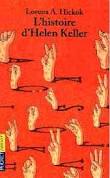 Lecture à haute voix : L’histoire d’Helen Keller,Aveugle, sourde, et muette(histoire vraie ! )Traduction simultanée en langage des signes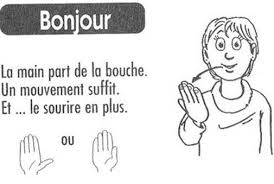 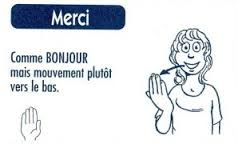 Sur Inscription (50 élèves maxi)